Weekly SnapshotWeek of September 3. 2018Vocabulary“LAFFF”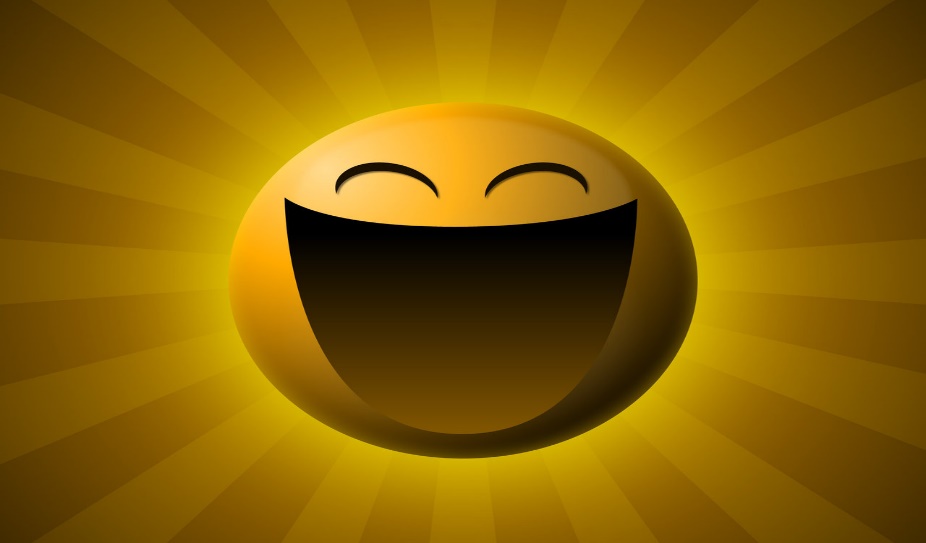 backward– to move toward the backconcentrate- you think about what you doconvince - you cause the person to agree with youdestination - a place you plan to goforward –to move ahead or to the frontfuture- a time that has not yet happenedgenius- someone who is very smartmachine-a tool made of parts that does some kind of workMonday, September 3, 2018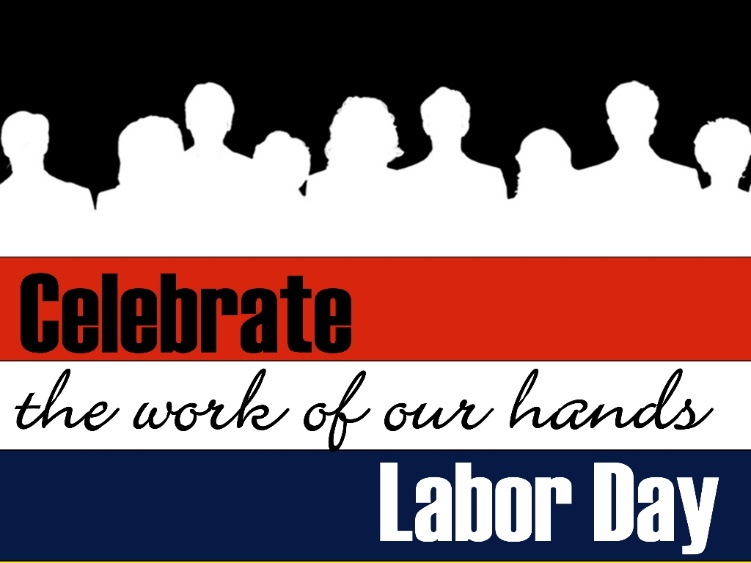 Tuesday, September 4, 2018 Teacher Work Day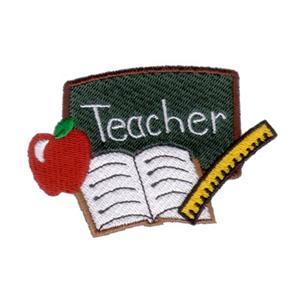 Wednesday, September 5, 2018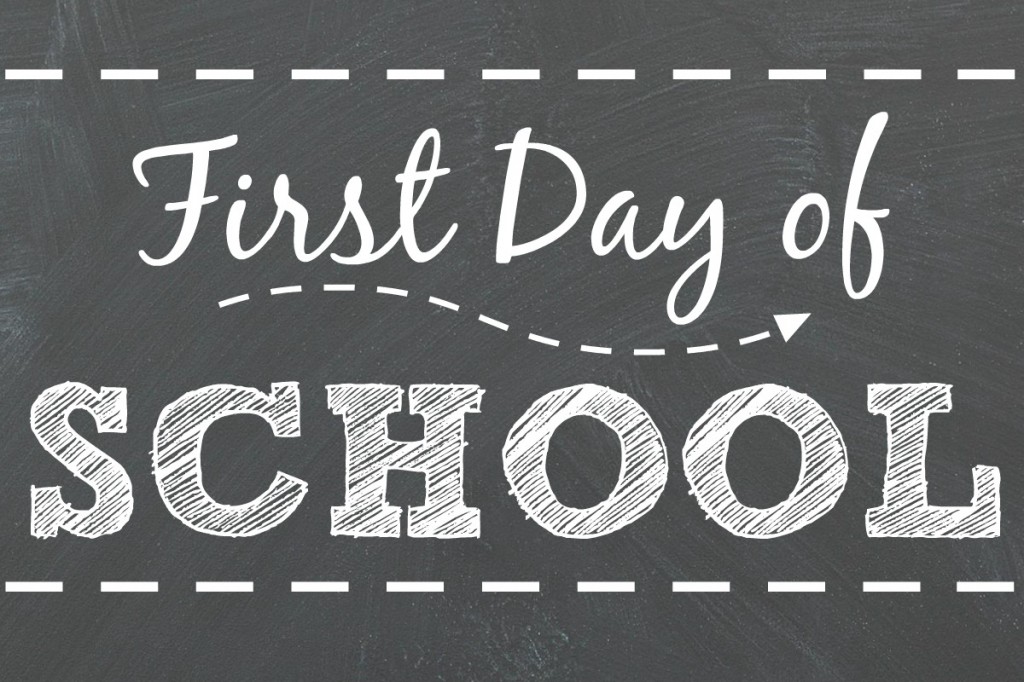 Learning StrategiesReview of SyllabusClassroom ExpectationsEntry Task PacketELA ClassesReview of SyllabusHomework:  noneThursday, September 6, 2018Learning StrategiesThink About it ThursdayClassroom ExpectationsEntry Task Packet The 5 Point ScaleELA ClassesReview of Classroom ExpectationsInside Placement Test- Part 1September Fluency – One Minute Timed ReadingHomework: noneFriday, September 7, 2018Learning StrategiesFUN FRIDAYReview Classroom ExpectationsEntry Task- checked for Weekly GradeThe 5 Point ScaleGameELA Classes Review Classroom ExpectationsInside Placement Test – Part 2Writing Prompt- September Sample Homework: none